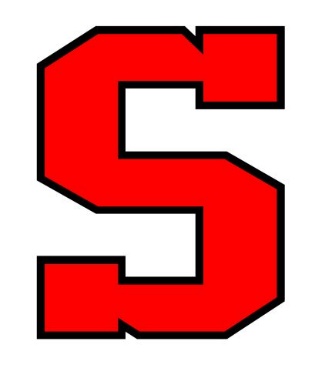 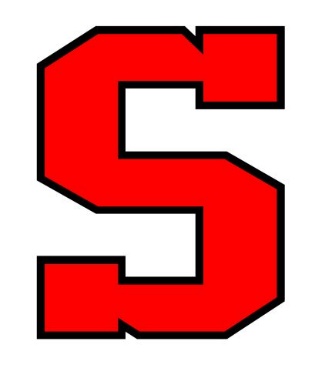  Varsity VOLLEYBALL2021Head Coach – Bethany Custer No.            PlayerGrade              2        Anna GroveSr.              3        Kierra WilsonSr.             10        Alexis ShafferJr.             11        Kaylee BakerJr.              14        Sophia LambertJr.              15        Emma MichaelJr.              21        Lauryn BishoffJr.              23        Morgan BrillSr.              24        Paige RodeheaverJr.             32        Delaney GreenSr.             33        Alexia WolfJr.              44        Sydney ChapmanSr.             45        Caroline ArgabriteJr. 